Disciple Life Pathway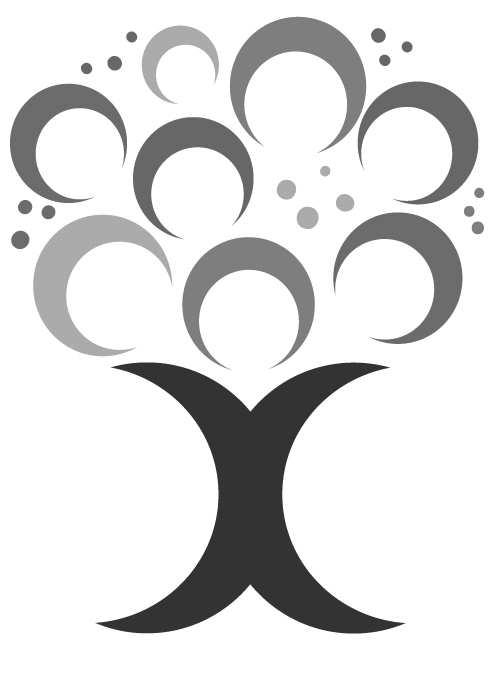 Resources to help keep disciples moving through the stages of growthThe following is a tool. It is intended to provide Spiritual Parents and those they are discipling have a clear path they can follow. It is not designed as a checklist to mark off. Rather, it’s a pathway to follow. During the journey of growth, the need for additional steps, studies, and resources will inevitably arise. Spiritual Parents are encouraged to listen closely to the needs of those they disciple and respond with wisdom and discernment. However, we believe these steps, studies, and resources will help any disciple of Jesus move through all of the stages of discipleship.-The Elder Team Spiritually Dead…Read "How Good is Good Enough" by Andy Stanley- http://tinyurl.com/GoodEnoughStanleyRead “Finding Your Way Back to God” by Dave and Jon Ferguson- http://tinyurl.com/FindWayFergusonListen to a clear explanation of the gospel- http://tinyurl.com/3CirclesVideo Watch someone living out their faithRepent and Believe the gospelSpiritual Infant...Agree to learn from a Spiritual ParentGo public as a follower of Jesus by being baptized- http://zionlife.com/baptism Receive Communion with a Spiritual ParentWork through "How to Have a Meaningful Quiet Time" with your Spiritual Parent- http://tinyurl.com/MyQuietTime Talk weekly with your Spiritual Parent about your time with GodRead "Firmly Planted" by Robert Gallaty with your Spiritual Parent- http://tinyurl.com/FirmlyPlantedGallaty Read, journal and discuss the books of John, Genesis, and James- http://tinyurl.com/SOAPplan Practice praying out loud with othersLearn to share your Personal Testimony-  http://tinyurl.com/PersonalTestimony Learn to share the gospel- http://tinyurl.com/ShareGospel Commit to a Life Group/intentional community within the BodySpiritual Child...Work through "Gospel Centered Life" Study- http://tinyurl.com/GospelCenteredLife Read through the New Testament with your Spiritual Parent- http://tinyurl.com/90DaysNT Complete "Personal Discipleship Plan" and work through it with your Spiritual Parent- http://tinyurl.com/MyDiscipleshipPlan Talk weekly about your PDP with your Spiritual ParentTake Spiritual Gifts Inventory and “test drive” ministry within the church- http://www.spiritualgiftstest.com/test/adult Join a Ministry TeamWork through “Giving at Zion” document and begin to practice biblical giving- http://zionlife.com/generosity Work through Membership Covenant with your Spiritual Parent-  http://zionlife.com/resources Become a Covenant Member at ZionSpiritual Young Adult...Work through "Multiply" with your Spiritual Parent- https://multiplymovement.com Work through “Radical” by David Platt- http://tinyurl.com/RadicalPlatt Work through "Christian Beliefs" by Wayne Grudem-  http://tinyurl.com/BeliefsGrudem  Identify and articulate your personal mission in the community- http://tinyurl.com/JesusMission Read through the Old Testament with your Spiritual ParentTake the lead in some type of ministry or mission projectBecome an Apprentice Leader on a Ministry TeamGo on a Short Term Mission Trip- http://tinyurl.com/DoShortTermWell Participate in Real Life Discipleship Training- http://tinyurl.com/RealLifeDiscipleTraining Spiritual Parent...Meet regularly with other Spiritual ParentsDisciple 1-3 people through the Disciple Life Path stagesContinue for a lifetime